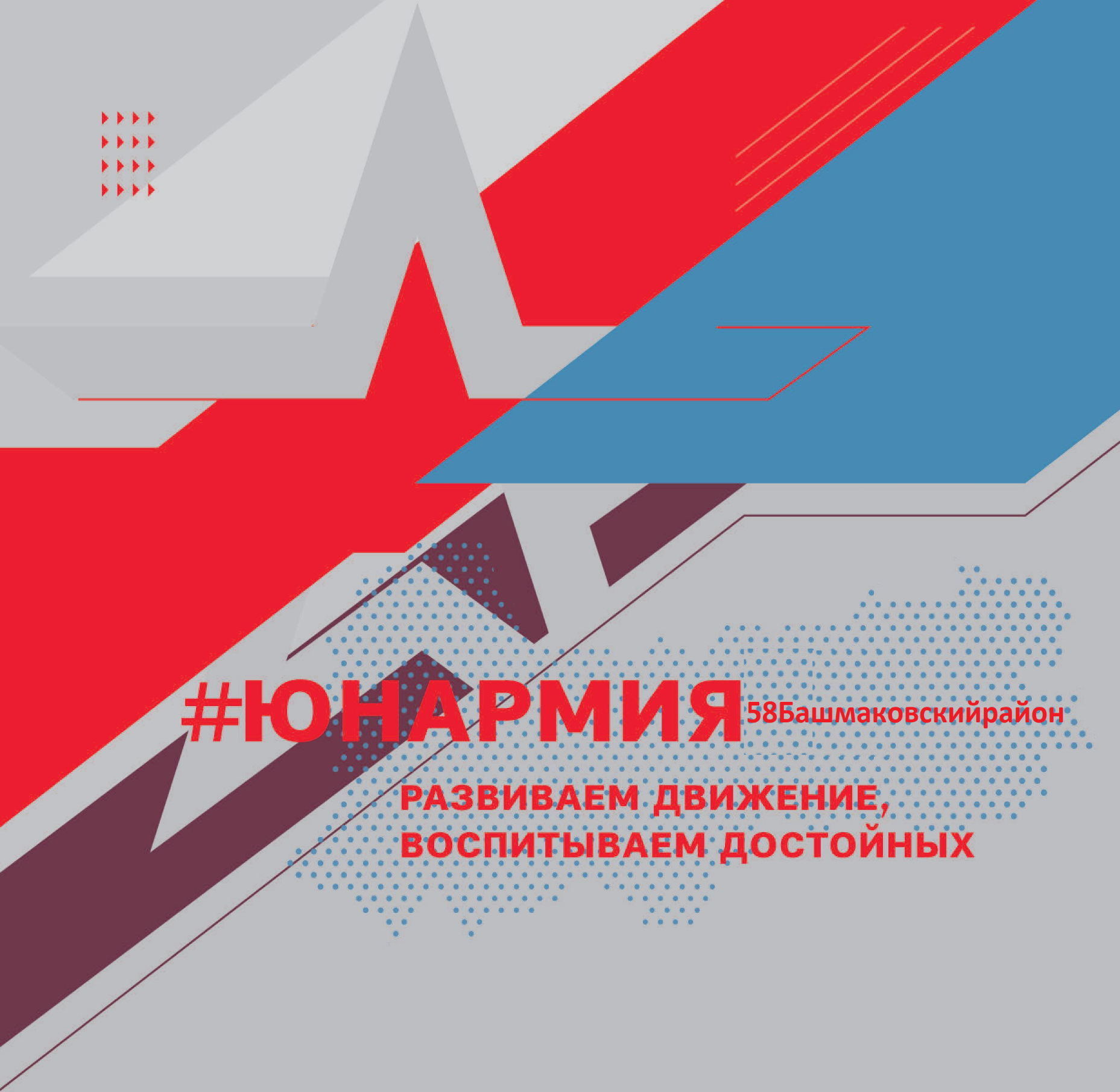 Отдел образования Башмаковского района Пензенской области#ЮНАРМИЯ58Башмаковскийрайон«Развиваем движение, воспитываем достойных»Методические материалы из опыта развития движения
«ЮНАРМИЯ» в Башмаковском районер.п.Башмаково2020#ЮНАРМИЯ58Башмаковскийрайон. Развиваем движение, воспитываем достойных: методические материалы из опыта развития движения «ЮНАРМИЯ» в Башмаковском районе.Сборник содержит программные документы, материалы Главного штаба, методические материалы из опыта развития движения «ЮНАРМИЯ», формы и образцы документов, необходимые для организации деятельности структурных элементов движения «ЮНАРМИЯ».Сборник адресован начальникам штабов местных отделений, руководителям, координаторам и кураторам юнармейских отрядов, педагогам, ведущим работу в сфере патриотического воспитания молодежи и желающим развивать движение «ЮНАРМИЯ».Уважаемые коллеги!Молодое поколение, с которым мы работаем, является активным и заинтересованным участником жизни общества. Молодежь — это стратегический ресурс преобразований нашего государства. И, конечно, от того, какую гражданскую позицию выберет каждый из молодых людей, зависит становление крепкого общества.В основе активной и созидательной гражданской позиции молодых людей, несомненно, лежит патриотизм. И поэтому сегодня очень важно создать правильные условия для формирования у молодежи патриотического и гражданского самосознания, формирования личности, способной аналитически грамотно оценивать прошлые и настоящие события истории своей Родины.Патриотическое воспитание немыслимо без возникновения особых отношений между молодыми людьми и взрослыми, между различными общностями, в которые вовлечены молодые люди. В этом проявляется общая закономерность воспитательного процесса, стержнем которого является целенаправленное формирование личности в коллективе и через коллектив. В патриотическом воспитании роль коллективизма и общего дела как принципа воспитания особенно велика.Во все времена ребята, увлекающиеся изучением истории и военного дела, объединялись в детские коллективы — строевые дружины, отряды зарничников, тимуровские бригады, движение «Пост № 1», поисковые отряды, военно-патриотические клубы, краеведческие кружки и т. д. В настоящее время в России действует более 6 тысяч патриотических организаций и объединений. С целью совершенствования и укрепления системы патриотического воспитания детей и молодежи в 2016 году было создано Всероссийское детско-юношеское военно-патриотическое общественное движение «ЮНАРМИЯ» (далее — ВВПОД «ЮНАРМИЯ»).В связи с этим 21 сентября 2016 года в Башмаковском районе Пензенской области было создано местное отделение движения. В структуру местного отделения входят: муниципальный штаб, 1 Дом ЮНАРМИИ, 8 военно-патриотических клубов, 10 отрядов юнармейцев и сами юнармейцы. В состав муниципального штаба вошли представители большинства органов, ведомств и общественных организаций, ведущих деятельность по патриотическому воспитанию молодежи в районе. На данный момент к движению присоединились 8 уже существующих патриотических объединений и 10 вновь созданных отрядов. Сегодня движение в Башмаковском районе насчитывает порядка 400 человек. По итогам смотра-конкурса местных отделений ВВПОД «ЮНАРМИЯ» на кубок Министра образования Пензенской области в рейтинге лучших региональных отделений в 2019 году Башмаковский район занял 1 место. Региональное отделение Башмаковского района на текущий момент является абсолютным лидером по динамике роста численности юнармейцев.За 4 года нам удалось накопить значительный багаж методик по организации деятельности движения на муниципальном уровне. Мы надеемся, что наш опыт и данный сборник станут для вас хорошими помощниками в организации работы по патриотическому воспитанию подрастающего поколения и по развитию ВВПОД «ЮНАРМИЯ».Изучайте, думайте, спорьте! Испытывайте свои педагогические и организаторские навыки! Становитесь профессионалами в патриотическом воспитании молодежи!С уважением и признанием, Фирсова Светлана, начальник штаба местного отделения ВВПОД «ЮНАРМИЯ» Башмаковского районаГЛАВА 1.Основные документы и материалы по развитию движения «ЮНАРМИЯ» на муниципальном уровнеЧто такое «ЮНАРМИЯ»Всероссийское детско-юношеское военно-патриотическое общественное движение «ЮНАРМИЯ» (движение) — это общественное объединение физических и юридических лиц, созданное на основе совместной деятельности для достижения уставных целей.Движение было создано в 2016 году по инициативе Министра обороны РФ Сергея Кожугетовича Шойгу и поддержано Президентом Российской Федерации Владимиром Владимировичем Путиным.День рождения движения — 28 мая.Соучредителями движения являются: общероссийская общественно-государственная организация «Добровольное общество содействия армии, авиации и флоту России», Общероссийская общественная организация ветеранов Вооруженных Сил Российской Федерации, ПФК ЦСКА, а также летчик-космонавт СССР, Герой Советского Союза, Валентина Терешкова и Герой Советского Союза Валерий Востротин.Основной документ, регламентирующий деятельность, — устав движения (далее — Устав).Предметом и целями движения являются:участие в реализации государственной молодежной политики Российской Федерации;всестороннее развитие и совершенствование личности детей и подростков, удовлетворение ихиндивидуальных потребностей в интеллектуальном, нравственном и физическом совершенствовании;повышение в обществе авторитета и престижа военной службы;сохранение и приумножение патриотических традиций;формирование у молодежи готовности и практической способности к выполнению гражданскогодолга и конституционных обязанностей по защите Отечества.Участниками движения могут быть граждане (физические лица), достигшие 8 лет, и юридические лица — общественные объединения, выразившие поддержку целей движения и (или) его конкретных акций, признающие Устав движения и выполняющие программные документы, акты руководящих органов движения, участвующие в деятельности движения.Стать участником движения можно на основании письменного заявления. Граждане, не достигшие совершеннолетия, помимо заявления должны предоставить письменное согласие родителей или законных представителей. Участие в движении и выход из него являются добровольными, членские взносы с участников не взимаются.После заполнения заявления начальник штаба местного отделения (или координатор) проводит совместно с руководителем юнармейского отряда беседу и организует торжественное вступление. Каждый член движения получает членский значок и членское удостоверение. Если юнармеец планирует поступать в военную/ведомственную образовательную организацию высшего образования, то начальник штаба местного отделения (или координатор) заполняет и выдает ему юнармейскую книжку.Учет членов движения ведется в региональном и муниципальном штабах. Оригиналы заявлений хранятся в МОВВПОД. Также все члены движения регистрируются во всероссийской системе АИС «ЮНАРМИЯ». Ответственным за регистрацию членов в системе АИС «ЮНАРМИЯ» является аппарат регионального отделения.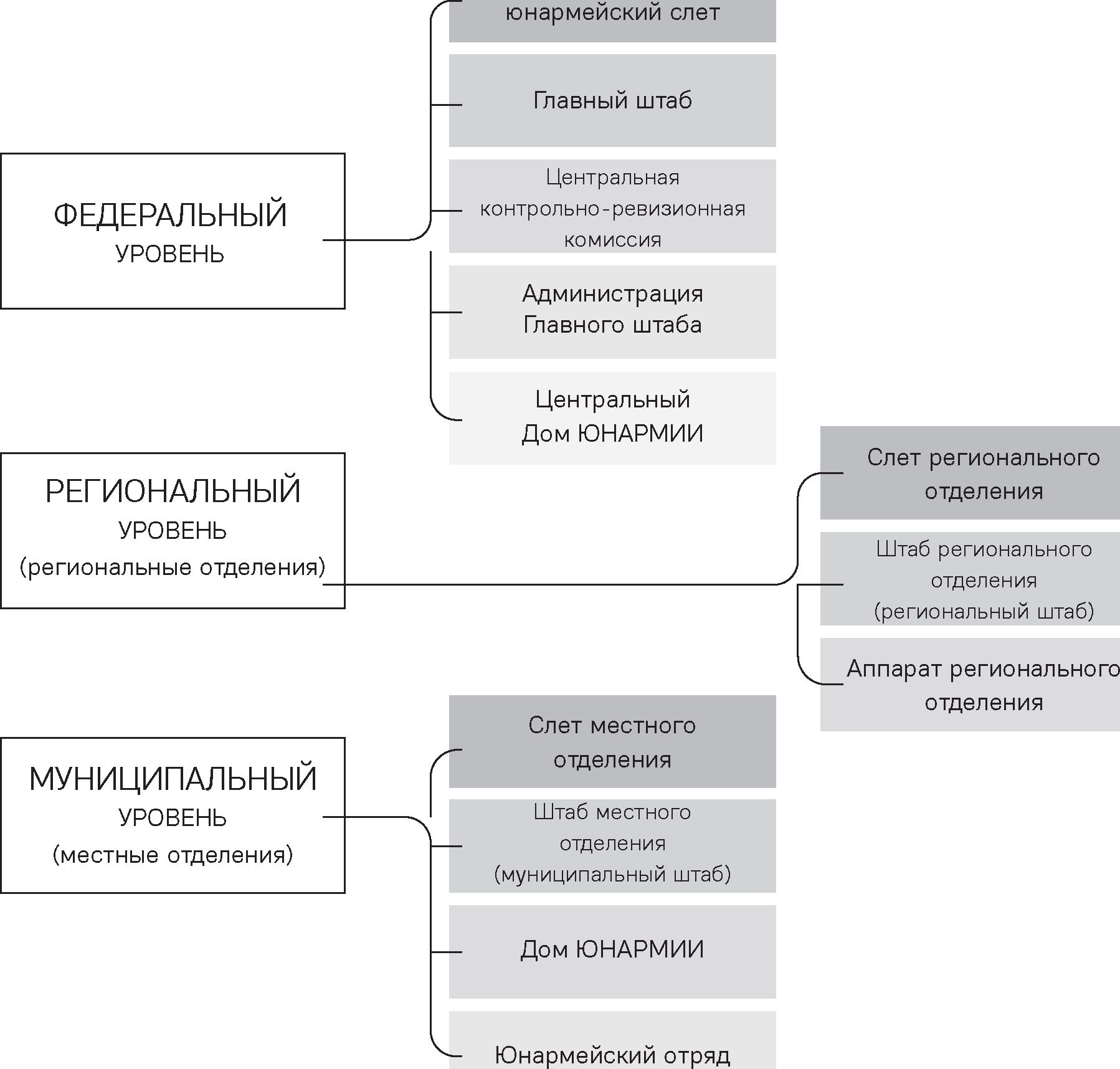 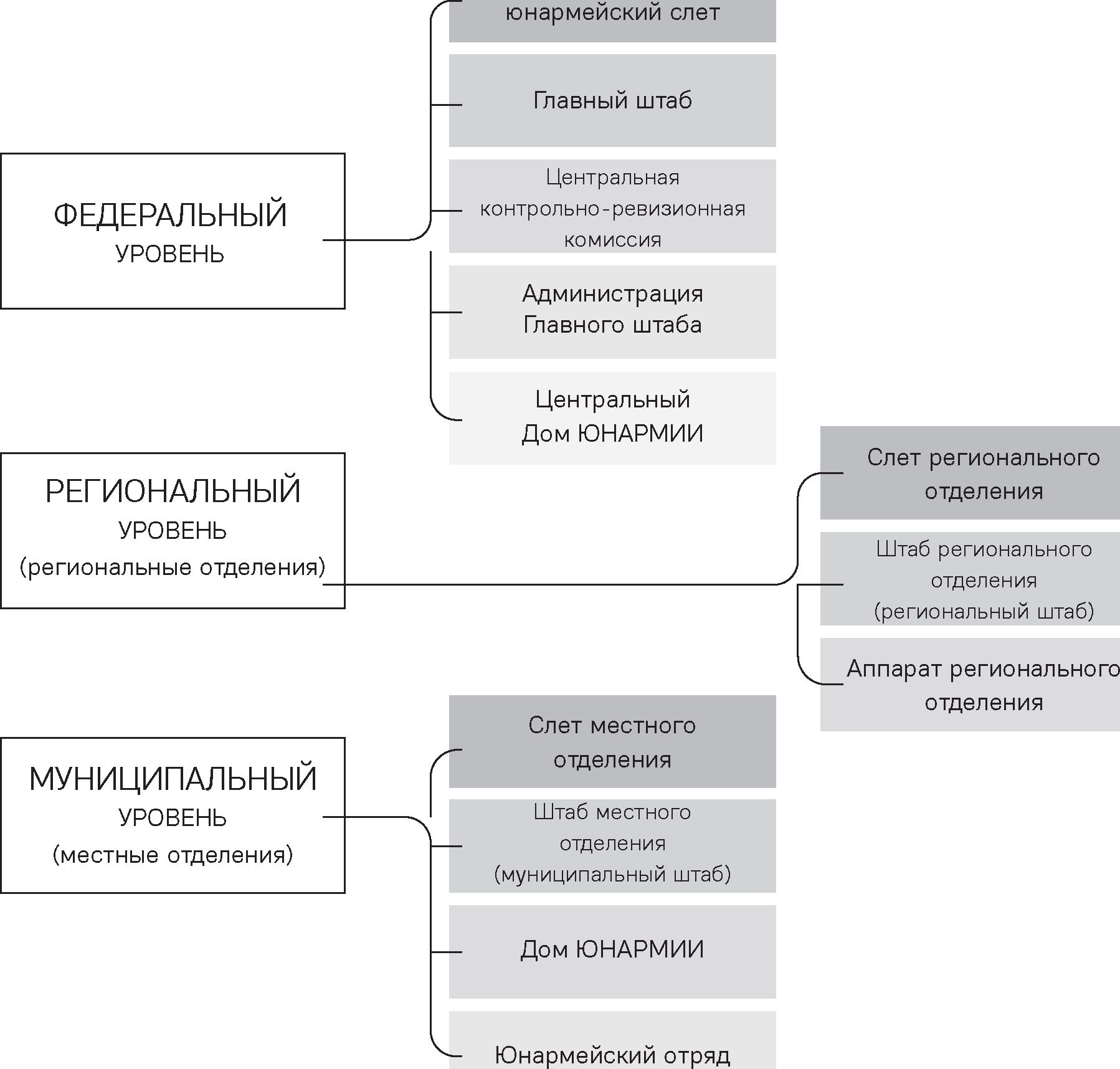 Организация деятельности движенияФедеральный уровеньВысший руководящий орган движения — Всероссийский юнармейский слет (далее — Слет). Слет правомочен принимать ключевые решения по любым вопросам деятельности движения.Высшим выборным лицом движения является начальник Главного штаба, избираемый на Слете сроком на 5 лет из числа участников движения.Главный штаб является коллегиальным постоянно действующим руководящим органом движения. В период между Слетами Главный штаб осуществляет руководство движением в соответствии с уставными и программными целями и задачами. Из числа членов Главного штаба избираются заместители начальника Главного штаба.Центральная контрольно-ревизионная комиссия является контрольно-ревизионным органом движения, осуществляет контроль за соблюдением Устава, исполнением решений Слета и Главного штаба, а также за финансовой и предпринимательской деятельностью движения, исполнением своих обязанностей должностными лицами движения и его структурных подразделений. Центральная контрольно-ревизионная комиссия готовит заключение к годовому отчету и балансу.Администрацию Главного штаба составляют сотрудники, отвечающие за обеспечение выполнения уставных полномочий Главного штаба и начальника Главного штаба по управлению организацией и всесторонним обеспечением выполнения задач, возложенных на ВВПОД «ЮНАРМИЯ».Штат, полномочия, задачи и функции администрации, ее структурных подразделений и должностные регламенты сотрудников утверждаются начальником Главного штаба ВВПОД «ЮНАРМИЯ», выполняющим согласно Уставу ВВПОД «ЮНАРМИЯ» функцию работодателя.В состав администрации входят:2 заместителя начальника Главного штаба(один из них — первый заместитель);исполнительный директор;главный специалист по кадрам;главный юрисконсульт;специалист по информационнымтехнологиям;секретарь (ведет делопроизводство).Структурные подразделения администрацииГлавного штаба (находятся в подчинении первого заместителя начальника Главного штаба, кроме финансово-экономического отдела и отдела материально-технического обеспечения):департамент военно-патриотической работы (состоит из отдела обеспечения мероприятий и группы социальных программ);группа обеспечения детско-юношеского отдыха и оздоровления;Центральный Дом ЮНАРМИИ;департамент региональных программ;пресс-служба;группа методического обеспечения;организационно-плановая группа;финансово-экономический отдел;отдел материально-технического обеспечения.В подчинении исполнительного директора находится главный специалист по кадрам, главный юрисконсульт, специалист по информационным технологиям, секретарь. В ведении исполнительного директора находится финансово-экономический отдел и отдел материально-технического обеспечения.Региональный уровеньРегиональное отделение создается в пределах территории субъекта Российской Федерации по решению Главного штаба на Слете регионального отделения. Региональное отделение включает в себя все структурные подразделения движения, созданные на территории субъекта (местные отделения, Дома ЮНАРМИИ, юнармейские отряды), а также всех юнармейцев, вступивших в движение на территории субъекта. Региональное отделение реализует деятельность, руководствуясь Уставом движения и программой развития регионального отделения.Слет регионального отделения — высший руководящий орган регионального отделения. Собирается для решения ключевых вопросов не реже чем раз в 5 лет. Один раз в год проводится Слет для обучения членов движения и обмена их опытом.Начальник	штаба	региональногоотделения — высшее выборное лицо регионального отделения, ответственное за развитие движения на территории субъекта, исполняет следующие функции: представительскую, целеполагания и прогнозирования, планирования и организации, мотивирования, контроля и коррекции, кадровую и ресурсную, информационную. Избирается на Слете регионального отделения сроком на 5 лет.Штаб регионального отделения (региональный штаб) является коллегиальным, постоянно действующим руководящим органом регионального отделения. Определяет основные направления деятельности регионального отделения, утверждает план работы и принимает решения по основным вопросам деятельности движения. Очно собирается не менее одного раза в полгода. Членами штаба могут быть представители общественных организаций региона, занимающихся патриотическим воспитанием и всесторонним развитием детей и молодежи; представители органов исполнительной власти, организаций и учреждений сфер молодежной политики, образования, спорта и культуры; представители органов военного управления и т. д.Аппарат регионального отделения — сотрудники, ответственные за развитие движения на территории субъекта и помогающие начальнику штаба регионального отделения реализовывать свои должностные функции; специалисты, ответ-Муниципальный уровеньМестное отделение создается в пределах территории муниципального района и включает в себя все структурные подразделения движения, созданные на его территории (Дом  ЮНАРМИИ, юнармейские отряды), а также всех юнармейцев, вступивших в движение на территории муниципального района. Слет местного отделения — высший руководящий орган местного отделения. Собирается для решения ключевых вопросов не реже чем раз в 5 лет. Один раз в год проводится Слет для обучения членов движения и обмена их опытом.Начальник штаба местного отделения — высшее выборное лицо местного отделения, ответственное за развитие движения на территории субъекта, исполняет следующие функции: представительскую, целеполагания и прогнозирования, планирования и организации, мотивирования, контроля и коррекции, кадровую и ресурсную, информационную. Избирается на Слете местного отделения сроком на 5 лет.В случае если начальник штаба местного отделения не может выполнять все функции в связи с основной занятостью, в местном отделении должен появиться координатор.Координатор местного отделения — сотрудник, ответственный за развитие движения на территории муниципального района/городского округа, помогающий начальнику штаба местного отделения реализовывать свои должностные функции; специалист, ответственный за составление планово-отчетной документации.Штаб местного отделения (муниципальный штаб) является коллегиальным, постоянно действующим руководящим органом местного отделения. Определяет основные направления деятельности местного отделения, утверждает план работы и принимает решения по основным вопросам деятельности движения на муниципальном уровне. Очно собирается не менее одного раза в полгода. Членами штаба могут быть представители общественных организаций муниципального района, занимающихся патриотическим воспитанием и всесторонним развитием детей и молодежи; представители органов местного самоуправления, организаций и учреждений сфер молодежной политики, образования, спорта и культуры; представители органов военного управления; руководители Домов ЮНАРМИИ и отличившихся юнармейских отрядов и т. д.Дом ЮНАРМИИ — ресурсный центр местного отделения, площадка для реализации проектов муниципального штаба, организации обучения членов движения и обмена их опытом, реализации воспитательной работы с юнармейцами (деятельность отрядов, кружков, секций по направлениям деятельности движения). Может быть создан на базе учреждения дополнительного образования, общеобразовательной организации, учреждения культуры и т. д.• Юнармейский отряд — детско-юношеское общественное объединение, в котором реализуются основные воспитательные задачи движения. Руководителем отряда является наставник, педагог. Юнармейский отряд может реализовывать свою деятельность на базе учреждения дополнительного образования, общеобразовательной организации, учреждения культуры, молодежной политики или спорта, на базе дома офицеров и т. д. Деятельность отряда реализуется на основании программы, разработанной его руководителем.Все решения Главного, регионального и муниципального штабов закрепляются протоколом, а именно: утверждение начальника штаба и координатора;создание отрядов;присвоение имени отряду;утверждение планов работы;утверждение рейтингов юнармейцев, юнар- мейских отрядов;отбор участников на мероприятие;утверждение внеплановых мероприятий, событий и т. д.;включение новых членов в состав штаба.Список нормативно-правовых актов,
регламентирующих деятельность Всероссийского
детско-юношеского военно-патриотического
общественного движения «ЮНАРМИЯ»Нормативные правовые акты федерального уровня:Федеральный закон от 28.06.1995 г. № 98-ФЗ «О государственной поддержке молодежных и детских общественных объединений» (с изменениями и дополнениями).Федеральный закон от 11.08.1995 г. № 135-ФЗ «О благотворительной деятельности и добровольчестве (волонтерстве)» (с изменениями и дополнениями).Федеральный закон от 28.03.1998 г. № 53-ФЗ «О воинской обязанности и военной службе» (с изменениями и дополнениями).Федеральный закон от 24.06.1999 г. № 120-ФЗ «Об основах системы профилактики безнадзорности и правонарушений несовершеннолетних» (с изменениями и дополнениями).Федеральный закон от 29.12.2012 № 273-ФЗ «Об образовании в Российской Федерации» (с изменениями и дополнениями).Постановление Правительства РФ от 30.12.2015 г. № 1493 «О государственной программе «Патриотическое воспитание граждан Российской Федерации на 2016—2020 годы».Распоряжение Правительства РФ от 29.11.2014 г. № 2403-р «Об утверждении Основ государственной молодежной политики Российской Федерации на период до 2025 года».Распоряжение Правительства РФ от 29.05.2015 г. № 996-р «Об утверждении Стратегии развития воспитания в РФ на период до 2025 года».Приказ Росмолодежи от 13.05.2016 г. № 167 «Об утверждении Методических рекомендаций по организации работы органов исполнительной власти субъектов Российской Федерации и местного самоуправления, реализующих государственную молодежную политику».ИноеУстав Всероссийского детско-юношеского военно-патриотического общественного движения «ЮНАРМИЯ» от 28.05.2016 г.Нормативные правовые акты Пензенской области:Закон Пензенской области от 25.03.2021 г. № N 3639-ЗПО «О государственной молодежной политике на территории Вологодской области» (с изменениями и дополнениями).Постановление Пензенской области от 25.10. 2012 г. № 762-пП «О государственной поддержке социально ориентированных некоммерческих организаций в Пензенской области» (с изменениями и дополнениями).Закон Пензенской области от 30.04.2020 № 3508-ЗПО «О патриотическом воспитании в Пензенской области».Постановление Пензенской области от 04.12.2019 г. № 755-пП «Об утверждении Порядка взаимодействия исполнительных органов государственной власти Пензенской области, подведомственных им государственных учреждений и организаций с организаторами добровольческой (волонтерской) деятельности, добровольческими (волонтерскими) организациями».Закон Пензенской области от 15.05.2019 №3323-ЗПО «О Стратегии социально-экономического развития Пензенской области на период до 2035 года».ИноеПрограмма развития регионального отделения ВВПОД «ЮНАРМИЯ» Пензенской области.Программа развития местного отделения
ВВПОД «ЮНАРМИЯ» Башмаковского районаЦЕЛЬ — создание условий для патриотического воспитания детей и молодежи посредством включения их в деятельность МО ВВПОД «ЮНАРМИЯ» Башмаковского района.ЗАДАЧИ:способствовать формированию у членов МО ВВПОД «ЮНАРМИЯ» Башмаковского района патриотического самосознания и активной гражданской позиции;привлекать внимание членов МО ВВПОД «ЮНАРМИЯ» Башмаковского района к героическому прошлому и настоящему России, сохранять и приумножать патриотические традиции;способствовать формированию у членов МО ВВПОД «ЮНАРМИЯ» Башмаковского района позитивного отношения к службе в армии, готовности и практической способности к выполнению гражданского долга и конституционных обязанностей по защите Отечества, повышать престиж военной службы;создать условия для реализации спортивного и творческого потенциала членов МО ВВПОД «ЮНАРМИЯ» Башмаковского района;создать условия для социализации несовершеннолетних сирот, несовершеннолетних, оставшихся без попечения родителей, а также несовершеннолетних с девиантным поведением;развивать структуру управления МО ВВПОД «ЮНАРМИЯ» Башмаковского района на региональном и муниципальном уровнях;создать условия для обучения наставников МО ВВПОД «ЮНАРМИЯ» Башмаковского района и организации обмена опытом;обеспечивать методическое сопровождение деятельности МО ВВПОД «ЮНАРМИЯ» Башмаковского района;создать и развивать систему мотивации членов и наставников МО ВВПОД «ЮНАРМИЯ» Башмаковского района;создать условия для ресурсного обеспечения МО ВВПОД «ЮНАРМИЯ» Башмаковского районасоздать условия для формирования позитивного образа МО ВВПОД «ЮНАРМИЯ» Башмаковского районаМеханизмы реализации программыРазвитие структурыРЕГИОНАЛЬНЫЙ УРОВЕНЬМУНИЦИПАЛЬНЫЙ УРОВЕНЬОбучение и обмен опытомНеобходимо разработать и реализовывать образовательные программы для обучения наставников МО ВВПОД «ЮНАРМИЯ» Башмаковского района (для координаторов, начальников штабов, руководителей юнармейских отрядов, командиров юнармейских отрядов, лидеров юнармейского движения), а также организовать обмен опытом деятельности. Реализация образовательных программ возможна в формате вебинаров, семинаров, стажировок, образовательных площадок на слетах и сборах и т. д. Методическое сопровождениеНеобходимо разработать и распространить типовые программы развития местных отделений, юнармейских отрядов, Дома ЮНАРМИИ в соответствии с областной программой «Во славу Отечества», Уставом движения ВВПОД «ЮНАРМИЯ» (далее — Движение) и программой регионального отделения ВВПОД «ЮНАРМИЯ» Пензенской области, включая разработку системы ключевых показателей эффективности реализации данных программ. Организовать методическое сопровождение наставников регионального отделения в рамках реализации образовательных программ на муниципальном и региональном уровне.Также в рамках организации деятельности регионального отделения необходимо проводить конкурс методических разработок, по итогам которого формировать и пополнять банк лучших практик. Данные практики необходимо публиковать на ресурсах сети Интернет или издавать в печатном варианте для распространения среди представителей целевой аудитории.МотивацияНеобходимо разработать и внедрить на всех уровнях систему мотивации членов и наставников Движения. Она должна включать в себя следующие формы работы: запись и распространение в социальных сетях и на мероприятиях мотивационных видеороликов, а также видеоблогов популярных среди молодежи личностей; обучение лидеров Движения (в том числе среди юнармейцев) по вопросам позитивного позиционирования Движения; встречи с интересными людьми (известными личностями в различных областях) в формате «Диалогов на равных»; поощрение юнармейцев — победителей различных конкурсов — комплектами юнармейской формы или продукцией с символикой Движения и т. д. В рамках поощрения юнармейцев и наставников сохранить следующую практику: вручение знака «Юнармейская доблесть» (на конкурсной основе); награждение отличившихся юнармейцев путевками во всероссийские и международные детские центры (ВДЦ «Смена», ВДЦ «Орленок», МДЦ «Артек», ВДЦ «Океан»); организация поощрительных поездок в элитные воинские подразделения других регионов; организация участия в региональных и федеральных слетах и форумах. Необходимо продолжить системную работу по формированию списка образовательных организаций высшего образования, предоставляющих дополнительные баллы при поступлении за активное участие в деятельности Движения.Реализация деятельности по направлениямВ планы реализации программ местного отделения должны быть включены проекты по основным направлениям деятельности Движения (военно-спортивное, историко-краеведческое, добровольческое, творческое, информационное, лидерское, наставничество).При разработке планов рекомендуется учесть следующее:на муниципальном уровне необходимо реализовывать не менее одного ключевого проекта по каждому из направлений;по ключевым муниципальным проектам должны проводиться школьные этапы;часть проектов должна проводиться в онлайн-формате;все проекты должны иметь четко описанную систему участия и реальные сроки реализации на всех уровнях;продолжить практику совместной реализации проектов с общественными организациями, учреждениями и органами местного самоуправления.Кроме того, необходимо проводить ежегодный анализ реализации программ и представлять оценку эффективности деятельности по направлениям на всех уровнях.План реализации программыУПРАВЛЕНИЕ ОБРАЗОВАНИЕ РЕСУРСНОЕ ОБЕСПЕЧЕНИЕДеятельность по направлениям развития ДвиженияВОЕННО-СПОРТИВНОЕИСТОРИКО-КРАЕВЕДЧЕСКОЕДОБРОВОЛЬЧЕСКОЕРезультаты реализации программы и показатели эффективностиРезультатыКачественный: на муниципальном уровне развита структура управления ВВПОД «ЮНАРМИЯ».Количественные:100 % местных отделений приняли участие в смотре-конкурсе;не менее 20 % юнармейских отрядов приняли участие в конкурсе программ и проектов;не менее 20 % юнармейцев приняли участие в номинации «ЛИДЕРЫ ЮНАРМИИ» областного конкурса «Лидер ХХI века».Показатели эффективностиКаждый юнармейский отряд, Дом ЮНАРМИИ, местное отделения осуществляют свою деятельность, руководствуясь программой.РезультатыКачественный: созданы условия для обучения наставников ВВПОД «ЮНАРМИЯ» и обмена опытом деятельности.Количественные:не менее чем 50 % наставников Движения прошли обучение в рамках программы;на муниципальном уровне проведено не менее 1 семинара в год для координаторов местных отделений (процент участия составил 80 %);на местном уровне проведено не менее 1 семинара в год для руководителей юнармейских отрядов (процент участия составил 80 %);проведены обучающие вебинары по ключевым направлениям деятельности Движения.Показатели эффективностиНа региональном и муниципальном уровнях реализуются образовательные программы. Возрастает уровень компетенций наставников Движения.РезультатыКачественный: обеспечено методическое сопровождение местного отделения ВВПОД «ЮНАРМИЯ».Количественные:не менее чем по одной методической разработке от школьного отделения представлено в сборнике;создана и ежегодно пополняется электронная база методических разработок;подготовлена команда муниципальных тренеров (не менее 6 человек) для обучения и методического сопровождения.Показатели эффективностиНа муниципальном уровне создаются и тиражируются методические разработки по развитию деятельности Движения, успешные практики применяются на других уровнях и могут применяться в других муниципальных районах.РезультатыКачественный: создана и развивается система мотивации членов и наставников МО ВВПОД «ЮНАРМИЯ» Башмаковского района.Количественные:не менее 1 % членов Движения поощрены знаком «Юнармейская доблесть»;не менее 3 % членов Движения поощрены путевками в всероссийские и международные детские центры;не менее 15 % членов Движения поощрены на муниципальном уровне;не менее чем в 100 % школ на досках почета отведены места для юнармейцев.Показатели эффективностиЧисленность членов Движения растет. Среди членов Движения появляются лидеры общественного мнения, которые транслируют позитивный образ Движения в обществе. Значительно увеличивается портфолио юнармейцев и их наставников.РезультатыКачественный:	созданы условия для ресурсного обеспечения МО ВВПОД «ЮНАРМИЯ» Башмаковского района.Количественные:проведен конкурс финансовой поддержки на реализацию программ и проектов, направленный на развитие Движения, в котором приняли участие 100 % школьных отрядов;100 % средств на обеспечение деятельности Движения привлечено из участия во Всероссийском грантовом конкурсе.Показатели эффективностиНа региональном и муниципальном уровнях создана и пополняется материально-техническая база для эффективного функционирования Движения. Кадровый потенциал Движения растет.РезультатыКачественный: члены и наставники Движения реализуют собственные социальные проекты в сфере патриотического воспитания и включаются в другие позитивные общественные инициативы.Количественные:юнармейцами и их наставниками реализовано 8 социальных проектов;100% юнармейских отрядов приняли участие в конкурсах программ и проектов.Показатели эффективностиСогласно социологическим исследованиям большинство юнармейцев считают себя патриотами. Большинство проектов, проводимых в рамках деятельности Движения, реализуется при организационном участии членов Движения. Юнармейцы и наставники реализуют собственные инициативы и социальные проекты.РезультатыКачественный: в рамках акций, посвященных памятным датам, государственным праздникам и дням воинской славы России, привлечено внимание детей к героическому прошлому и настоящему России, сохраняются и приумножаются патриотические традиции.Количественные:проведены акции памятных дат, государственных праздников и дней воинской славы России;100 % юнармейцев приняли участие в акциях;100 % воинских памятников и захоронений закреплено шефство юнармейских отрядов;прошли Парады и шествия Победы, а также шествия Бессмертного полка.Показатели эффективностиЮнармейцы на всех уровнях массово и активно принимают участие в акциях, посвященных памятным датам, государственным праздникам и дням воинской славы России, пишут статьи в историко-краеведческом направлении, участвуют в научно-практических конференциях и конкурсах.РезультатыКачественный: у всех юнармейцев регионального отделения сформировано позитивное отношение к службе в армии.Количественные:не менее 2 % юнармейцев ежегодно отправляются служить в Вооруженные Силы РФ и поступают в военные образовательные организации высшего образования;все юнармейцы участвуют в оборонно-спортивных играх, профориентационных встречах с военнослужащими и т. д.Показатели эффективностиСреди юнармейцев нет уклонистов от службы в Вооруженных Силах РФ, большинство членов Движения мужского пола имеют намерения пройти службу по контракту и призыву.РезультатыКачественный: созданы условия для реализации спортивного, интеллектуального и творческого потенциала детей и молодежи.Количественные:100 % школ в рамках деятельности Движения проводятся мероприятия в спортивном, творческом и интеллектуальном направлениях;Создан и функционирует Дом ЮНАРМИИ;100 % школ реализуются проект «Юнармейское лето».Показатели эффективностиВ рамках деятельности юнармейских отрядов и Домов ЮНАРМИИ проходят спортивные тренировки, творческие и интеллектуальные занятия. Юнармейцы активно участвуют в мероприятиях данных направлений.РезультатыКачественный: созданы условия для социализации несовершеннолетних сирот, несовершеннолетних, оставшихся без попечения родителей.Количественные:100 % школ реализуется проект «Юнармия. Наставничество»;10 % несовершеннолетних сирот, несовершеннолетних, оставшихся без попечения родителей вовлечены в деятельность Движения.Показатели эффективностиСократилась доля отклоняющихся от нормы поведения ситуаций с участием несовершеннолетних сирот, несовершеннолетних, оставшихся без попечения родителей. Несовершеннолетние вовлечены в активную деятельность в рамках Движения.РезультатыКачественный: созданы условия для формирования позитивного образа ВВПОД «ЮНАРМИЯ».Количественные:100 % школ системно ведется информационное сопровождение деятельности Движения;создано 8 новых видеороликов;наставники, члены Движения, также известные личности выпускают позитивные новости о Движении в своих социальных сетях;не менее 70 % публикаций о Движении в средствах массовой информации и социальных сетях носят положительный характер.Показатели эффективностиБольшинство публикаций о Движении в средствах массовой информации и социальных сетях носят положительный характер. Большинство публичных личностей, политиков, известных деятелей различных сфер положительно отзываются о деятельности Движения.Критерии для формирования рейтинга отличившихся юнармейцевБашмаковского районаКритерии и показатели эффективности деятельности
за календарный год местного отделения ВВПОД «ЮНАРМИЯ»Башмаковского районаКритерий «Инфраструктура местного отделения»Критерий «Взаимодействие с партнерами»Критерий «Информационное сопровождение деятельности»Критерий «Приоритетные мероприятия»Критерий «Систематичность деятельности»Критерий «Обеспечение деятельности»Критерий «Награды»Структурный элементПредставительство, формат работыФункцииСлет региональногоотделенияВ слете принимают участие минимумпо 4 представителя местных отделений всехмуниципальных районов и городских округов,выдвинутые на муниципальных слетах, членырегионального штаба.Слет проводится минимум один раз в годРешение ключевых вопросов деятельности регионального отделения, утверждениепрограммы развития регионального отделения, контроль за соблюдением Устава, обучение наставников и лидеров регионального отделения, организация обмена опытомРегиональный штабКоллегиальный совещательный орган, состоящий из учредителей регионального отделения, представителей органов исполнительной власти, представителей органов военного управления и ветеранов ВС РФ, общественных деятелей, поддерживающих цели движения и готовых развивать и продвигатьего на различных уровнях. Возглавляется начальником штаба регионального отделения. Собирается минимум один раз в кварталПланирование деятельности регионального отделения и согласование программы развитиярегионального отделения, координация деятельности аппарата регионального штаба, продвижение инициатив региональногоотделения на различных уровняхАппаратрегиональногоотделенияПостоянно действующая структура регионального отделения, обеспечивающая его деятельность.Формируется из специалистов, имеющих опыт работы в молодежной политике или образовании, патриотическом воспитании илиобщественной деятельности не менее 1 года.Действует постоянноКоординация деятельности местных отделений: методическое и информационное сопровождение, ресурсное обеспечение, развитие системы мотивации; реализациярегиональных проектов; анализ деятельностирегионального отделения. Взаимодействие с аппаратом Главного штаба. Ведение членскойбазыСлет местногоотделенияВ слете принимают участие минимум по 5 представителей всех юнармейских отрядов, выдвинутых на собраниях, члены муниципального штаба.Слет проводится минимум один раз в годРешение ключевых вопросов деятельности местного отделения, утверждение плана работы местного отделения, контроль за соблюдением Устава, обучение наставников и лидеров местного отделения, организация обмена опытомМуниципальный штабКоллегиальный совещательный орган, состоящий из учредителей местного отделения, представителей органов местного самоуправления, представителей органов военного управления и ветеранов ВС РФ, общественных деятелей, поддерживающих цели движения и готовых развивать ипродвигать его на различных уровнях, представителя(ей) руководителей юнармейских отрядов. Возглавляется начальником штаба местного отделения. Деятельность организует начальник штаба.Собирается минимум один раз в кварталКоординация деятельности местногоотделения, реализация программы местного отделения (обучение наставников и юнармейцев, методическое и информационное сопровождение, ресурсное обеспечение, развитие системы мотивации; реализация муниципальных проектов; анализ деятельностиместного отделения, составление планов иотчетов).Создание условий для организации и развития Дома ЮНАРМИИ и юнармейских отрядов.Ведение членской базы.Взаимодействие с аппаратом регионального штабаДома ЮНАРМИИРесурсная площадка для реализациидеятельности местного отделения.Руководителем должен быть специалист,имеющий опыт работы в молодежной политике или образовании, патриотическом воспитанииили общественной деятельности не менее 1 годаПомощь муниципальному штабу в организации деятельности местного отделения (реализация проектов, воспитательная работа с юнармейцами)Юнармейские отрядыДетские и молодежные общественныеобъединения, формируемые на добровольной основе, возглавляемые командиром отряда.Деятельность отряда координирует его руководитель (командир)Реализация программы деятельности юнармейского отряда. Воспитательная работа с юнармейцами, реализация собственных проектов, участие в проектах муниципального, регионального и всероссийского уровняЮнармейцыЧлены движения в возрасте от 8 лет,поддерживающие цели движенияУчастие в проектах различных уровней,допризывная и спортивная подготовка, добровольческая, поисковая и историкокраеведческая деятельность, информационноеосвещение своей деятельности1.Заседания муниципальных и региональных штабовне реже 1 разав квартал2.Слеты местных и регионального отделениймарт — июль3.Всероссийский слет ВВПОД «ЮНАРМИЯ». Семинар-совещание начальников школьных отделенийиюль4.Конкурс программ юнармейских отрядовмарт5.Смотр школьных отделенийоктябрь — ноябрь6.Информационное сопровождение деятельности Движенияв течение года7.Ведение членской базыв течение года8.Планово-отчетная деятельностьв течение года9.Позиционирование Движения на площадках различного уровняв течение года13.Методическое сопровождение деятельности. Формирование банка лучших практикв течение года14.Выпуск сборникадекабрь15.Встречи юнармейцев с интересными людьми (известными личностями в различныхобластях) в формате «Диалогов на равных»в течение года16.Поощрение отличившихся юнармейцев региональными наградамииюль17.Составление списков на поощрение отличившихся юнармейцев знаком «Юнармейская доблесть»июль18.Составление списков на награждение отличившихся юнармейцев путевками во всероссийские и международные детские центры (МДЦ «Артек», ВДЦ «Смена», ВДЦ «Орленок», ВДЦ «Океан»)в течение года10.Обучение наставников и лидеров местного отделенияиюль, декабрь11.Образовательные семинары-совещания координаторов школьных отрядовмарт, декабрь12.Обучающие вебинары по проекту «ЮНАРМИЯ. Наставничество»не реже 1 раза вквартал№ п/пПроект/содержание деятельностиСроки реализации19.Организация поощрительных поездок отличившихся юнармейцев и их наставниковв элитные воинские подразделения других регионовв течение года20.Организация участия юнармейцев и их наставников в региональных,  межрегиональных и федеральных слетах и форумахв течение года21.Заключение соглашений с партнерами на всех уровняхв течение года22.Конкурс финансовой поддержки на реализацию программ и проектов, направленных на развитие Движениямарт — июль23.Разработка и внедрение механизмов сотрудничества с федеральными общественными организациями (Российское движение школьников, Поисковое движение России,ВОД «Волонтеры Победы», ДОСААФ, военно-патриотический центр «Вымпел» и др.)в течение года24.Совещания с руководством региона и муниципалитетов по ключевым вопросам развития Движенияв течение года25.Развитие Домов ЮНАРМИИв течение года26.Муниципальные и региональные этапы военно-спортивных игр:муниципальный конкурс «Юнармеец года» военно-спортивные сборы-соревнования областная детско-юношеская оборонно-спортивная игра «Орленок-2020» финал: апрельапрельфинал: сентябрь27.Всероссийская игра «Победа»июль28.Сдача норм ГТОв течение года29.Открытый проект «Долг»в течение года30.Всероссийская акция памяти «Блокадный хлеб»27 января31.Интернет-акция, посвященная Дню разгрома советскими войсками немецко-фашистских войск в Сталинградской битве2 февраля32.Областная акция, посвященная Дню памяти о россиянах, исполнявших служебный долг за пределами Отечества15 февраля33.Областная акция, посвященная Дню защитника Отечества23 февраля№ п/пПроект/содержание деятельностиСроки реализации34.Областная акция, посвященная 20-летию подвига десантников6 парашютно-десантной роты 104 гвардейского парашютно-десантного полка76 гвардейской воздушно-десантной дивизии1 марта35.Областная акция, посвященная 75-летию Победы советского народа в ВеликойОтечественной войне 1941—1945 годов («Георгиевская лента», народное шествие «Бессмертный полк», Парад Победы, «Парад ветерану на дом»)19 апреля — 9 мая36.Областная акция, посвященная Дню снятия блокады обороны20 июня37.Областная акция «День памяти и скорби»22 июня38.Областная акция, посвященная Дню памяти российских воинов, погибших в Первоймировой войне 1914—1918 годов1 августа39.Интернет-акция, посвященная Дню разгрома советскими войсками немецко-фашистских войск в Курской битве23 августа40.Областная акция, посвященная Дню Неизвестного солдата3 декабря41.Интернет-акция, посвященная Дню начала контрнаступления советских войск против немецко-фашистских войск в битве под Москвой5 декабря42.Областная акция, посвященная Дню Героев Отечества9 декабря43.Всероссийский проект «Памяти Героев»в течение года44.Муниципальный конкурс «Клинков победный звон»январь — март45.Муниципальный  конкурс, посвященный 195-летию А. Ф. Можайского10 января — 21 марта46.Муниципальная  акция, посвященная 55-летию 1-го выхода человека в открытый космос18 марта47.Муниципальная акция, посвященная Дню Космонавтики12 апреля48.Муниципальная  акция, посвященная Дню России12 июня49.Муниципальная  акция, посвященная Дню государственного флага РФ22 августа50.Муниципальная акция, посвященная Дню образования Пензенской  области23 сентября51.Областная акция, посвященная Дню народного единства4 ноября52.Областная акция «Мы — граждане России», посвященная Дню КонституцииРоссийской Федерации12 декабря53.Участие юнармейцев в конкурсах и конференциях различного уровняв течение года54.Уход за воинскими мемориаламив течение года55.Адресная помощь ветеранамв течение годаКритерийБаллы*Активное участие в деятельности муниципального штаба(приложить характеристику на юнармейца за подписью начальника штаба местного отделения)0—10Позиционирование себя как юнармейца в информационно-телекоммуникационной сети Интернет0—10Призовое место на международном уровне:- очная форма участия;10- заочная форма участия5КритерийБаллыПризовое место на всероссийском уровне:- очная форма участия;5- заочная форма участия3Призовое место на межрегиональном уровне:- очная форма участия;4- заочная форма участия2Призовое место на региональном уровне3Призовое место на межрайонном уровне2Призовое место на муниципальном уровне1Призовое место на школьном уровне0,5Участие на международном уровне0,5Участие на всероссийском уровне0,5Участие на региональном уровне0,5Участие на муниципальном уровне0,3Благодарность за организацию мероприятия0,3Рекомендательное письмо0,3Значок ГТО:- бронзовый;1- серебряный;2- золотой3Награды на региональном уровне (медали, отличительные знаки)3Награды на всероссийском уровне (медали, отличительные знаки)5ПодкритерийИндикаторМетодика оценки,баллыДокумент-подтверждениеКоличество участниковдвижения в ОУ,МОДоля участников движения от общего количества детей (от 8 до 18 лет) вмуниципальном районе/городском округе (согласно официальным статистическимданным)до 1 % — 1более 1 % — 3 более 3 % — 5 более 5 % — 7Справка с указаниемрасчетаПрирост численности юнармейцев в местном отделении по сравнению с прошлым годом (если доля участниковдвижения от общего количества детей (от 8 до18 лет) в ОУ,МО  превышает 15 %, то в данном подкритерии ставитсямаксимальный балл)Рост количества участников в местномотделении за годот 5 до 10 % — 1 от 11 до 30 % — 3 от 31 до 50 % — 5более 51 % — 7Справка с указаниемрасчетаСостав муниципального штабаНаличие в составе штаба местного отделения: представителей органов местногосамоуправления, депутатов, представителей общественных патриотических организаций федерального и регионального уровня (Российское движение школьников,2 представителя — 1 от 3 до 4 — 35 и более — 5Выписка из протоколао составе членовмуниципального штабаПодкритерийИндикаторМетодика оценки,баллыДокумент-подтверждениеСостав муниципального штабаПоисковое движение России,ВОД «Волонтеры Победы», ветеранские организации и др.)от 10 до 30 % — 1 от 30 до 50 % — 3 от 51 до 80 % — 5более 80 % — 7Справка с указаниемрасчетаНаличие юнармейскихотрядовСоотношение количества юнармейских отрядов и количества образовательных организаций/организаций дополнительного образования/профессиональных образовательных организацийот 10 до 30 % — 1 от 30 до 50 % — 3 от 51 до 80 % — 5более 80 % — 7Справка с указаниемрасчетаДома ЮНАРМИИНаличие открытого Дома ЮНАРМИИимеется — 10не имеется — 0Копия программыДома ЮНАРМИИНаличие программы развитияимеется — 10не имеется — 0Список объединенийДома ЮНАРМИИНаличие регулярно работающих кружков, секций, отрядовдо 2объединений — 3 от 3 до 4 — 5более 5 — 7Справка с указанием расчетаДома ЮНАРМИИОхват юнармейцев, занимающихсяв Доме ЮНАРМИИ, от общего количестваюнармейцев местного отделенияот 20 до 30 % — 5 от 31 до 50 % — 7более 50 % — 10Справка с указаниемрасчетаНаличие юнармейских комнатНаличие оформленных в стилистике движения и оборудованных помещений для занятий с юнармейцамиДа, нетПредоставлениеадресов размещения и фотографий помещенийПовышение квалификации членов штаба местного отделения и руководителей юнармейских отрядовПрохождение обучения на курсах повышения квалификации по направлениям: патриотическое воспитание, молодежная политика, управление кадрами, менеджмент в образованииимеется — 5не имеется — 0Копия удостоверенияПодкритерийИндикаторМетодика оценки,баллыДокумент-подтверждениеПовышение уровня компетенций кадровогосоставаОрганизация местным отделением обучающих семинаров, конференций, вебинаров, курсов и т. д. для руководителейюнармейских отрядовдо 3мероприятий — 1 более 3 — 3Список мероприятийс указаниемколичества участникови ссылками на новостив социальных сетяхГодовой план работыместного отделенияНаличие утвержденного плана работыместного отделения за текущий год с указанием сроков проведения мероприятийимеется — 3не имеется — 0План местногоотделения, заверенныйначальником штабаГодовой план работыместного отделенияНаличие проекта плана основныхмероприятий местного отделения на новыйкалендарный годимеется — 5не имеется — 0Форма в приложении к отчетуМетодическая деятельностьместного отделенияНаличие у муниципального штаба созданногов текущем году сборника, обобщающегоуспешный опыт деятельности местного отделенияимеется — 10не имеется — 0ПредоставлениеметодическихматериаловМетодическая деятельностьместного отделенияНаличие у муниципального штабаразработанных в текущем году материалов(статей, сценариев, занятий и т. д.)каждаяразработка — 1 (не более 7)ПредоставлениеметодическихматериаловМетодическая деятельностьместного отделенияНаличие у муниципального штабаразработанных в текущем году программ, реализуемых на базе Дома ЮНАРМИИ июнармейских отрядовот 1 до3 программ — 5 от 4 до6 программ — 7 более 6 — 10Копии документовПоступление юнармейцев ввоенные и ведомственныеобразовательные организациивысшего образованияКоличество юнармейцев местного отделения, поступивших в военные и ведомственныеобразовательные организации высшегообразованиядоля юнармейцев от общего числапоступившихот 1 до 5 % — 3 от 6 до 10 % — 5более 10 % — 7Справкамуниципального штаба о поступивших с приложением списка юнармейцев и образовательных организацийПоступление юнармейцев на военную службуКоличество юнармейцев местного отделения, поступивших на военную службу от общегочисла призванных в муниципальном районе/ городском округедо 3 % — 3 от 3 до 5 % — 5 от 5 до 9 % — 710 % — 10Справка с расчетомза подписью военногокомиссараПодкритерийИндикаторМетодика оценки, баллыДокумент-подтверждениеВзаимодействие с органами местного самоуправления,органами военногоуправления включение в состав муниципального штаба представителей органов муниципальной власти1 соглашение — 1от 2 до 3 — 3от 4 до 7 — 5более 7 — 7 (1 представитель — 1от 2 до 3 — 3от 4 до 7 — 5 более 7 — 7)протокол осоставе членовмуниципального штабаВзаимодействие с органами местного самоуправления,органами военногоуправления Наличие юнармейских мероприятий впланах и программах органов местногосамоуправленияот 1 до 3 мероприятий — 1 от 4 до 7 — 3от 8 до 10 — 5более 10 — 7Ссылка на сайтадминистрации района/ с размещенной на нем информацией о мероприятии либо заверенная выпискаиз плана программВзаимодействие с органами местного самоуправления,органами военногоуправления Наличие совместных с органами военного управления мероприятий с участием юнармейцевот 1 до 3 мероприятий — 1 от 4 до 7 — 3от 8 до 10 — 5более 10 — 7План совместныхмероприятий,подписанныйначальникоммуниципального штаба и представителеморгана военногоуправленияВзаимодействие с органами местного самоуправления,органами военногоуправления Членство и участие начальника штаба местного отделения либо члена штаба местного отделения в работе призывной комиссии5Ссылка на сайт(списочный составчленов призывнойкомиссии) или выписка из постановленияПодкритерийИндикаторМетодика оценки,баллыДокумент-подтверждениеВзаимодействие с общественнымиорганизациями(в т. ч. ветеранскими)патриотическойнаправленности местного и регионального уровняНаличие подписанных соглашений с общественными организациями регионального и муниципального уровня1 соглашение — 1от 2 до 3 — 3от 4 до 7 — 5более 7 — 7Скан-копиясоглашенияВзаимодействие с общественнымиорганизациями(в т. ч. ветеранскими)патриотическойнаправленности местного и регионального уровняНаличие совместных массовых мероприятий с общественными организациями с участием юнармейцевот 1 до 3мероприятий — 1 от 4 до 7 — 3от 8 до 10 — 5более 10 — 7Ссылка на сайтобщественнойорганизации субъекта РФ с размещенной на нем информацией о мероприятии либо заверенная выпискаиз плана программыМежведомственная комиссия(координационный совет) по вопросам подготовки граждан РФ к военной службе и военно-патриотическому воспитаниюЧленство и участие начальника штаба или члена штаба местного отделения в работе межведомственной комиссии (координационного совета) по вопросам подготовки граждан РФ к военной службе и военно-патриотическому воспитаниювключен — 5не включен — 0Выписка из приказа об утверждении состава участниковмежведомственнойкомиссии(координационногосовета), ссылка на публикацию состава на официальном сайтеПодкритерийИндикаторМетодика оценки, баллыДокумент-подтверждениеОфициальные группыместного отделенияв социальных сетяхНаличие официальных групп местногоотделения в социальных сетяхимеется — 5не имеется — 0Ссылки наофициальные группыОфициальные группыместного отделенияв социальных сетяхРегулярность обновления контента(публикаций) в официальных группахместного отделения в социальных сетяхот 1 до 2 публикаций в неделю — 1 от 3 до 5 — 5 ежедневно — 7несколькопубликацийв день — 10Ссылки наофициальные группыОфициальные группыместного отделенияв социальных сетяхКоличество подписчиков в группе местного отделения. Доля от числа членов местногоотделенияот 1 до 30 % — 3 от 31 до 50 % — 5 от 51 до 70 % — 7 от 71 до 100 % — 10Ссылки наофициальные группыОсвещение деятельностиместного отделенияв муниципальных ирегиональных СМИКоличество вышедших статей, репортажей, передач, документальных фильмово деятельности местного отделенияза отчетный периодраз в месяц — 1раза — 3раза — 5от 4 до 5 раз — 7 более 5 раз — 10Медиаотчетс предоставлениемссылок на публикацииВзаимодействие с региональным штабом по вопросам информационного сопровожденияПредоставление материалов (пресс-релизов, фотографий, видео и т. д.) о событиях с участием юнармейцев муниципального района/городского округа для формирования новостной повесткираз в месяц — 1раза — 3раза — 5от 4 до 5 раз — 7 более 5 раз — 10Медиаотчетс предоставлением ссылок на публикации. Информацию сверяетпредставительаппаратарегионального штабаПодкритерийИндикаторМетодика оценки, баллыДокумент-подтверждениеВсероссийская военноспортивная игра «Победа»Организация и проведение муниципального этапа областной детско-юношеской оборонно-спортивной игры «Зарница»5Отчет о проведенииВсероссийская военноспортивная игра «Победа»Участие в областном этапе областной детско- юношеской оборонно-спортивной игры «Зарница»участие — 3наличиепризеров — 5наличиепобедителей — 7Информацию сверяет представительаппаратарегионального штабаВсероссийская военноспортивная игра «Победа»Участие в финале Всероссийской военноспортивной игры «Победа»участие — 3заняли одно из15 первых мест в рейтинге — 5наличиепризеров — 7наличиепобедителей — 10Информацию сверяет представительаппаратарегионального штабаОбластные интерактивные соревнования «Юнармейцы за Победу»Участие в соревнованияхучастие 1—2 юнармейцев — 1 участие 3—4 — 3 участие 5—6 — 5наличиепризеров — 7наличиепобедителей — 10Информацию сверяет представительаппаратарегионального штабаРегиональный этапВсероссийского конкурса лидеров и руководителейдетских и молодежныхобщественных объединений «Лидер XXI века» (номинация «Лидер ЮНАРМИИ»)Проведение муниципального этапа3Информацию сверяет представительаппаратарегионального штабаРегиональный этапВсероссийского конкурса лидеров и руководителейдетских и молодежныхобщественных объединений «Лидер XXI века» (номинация «Лидер ЮНАРМИИ»)Участие в финалеучастие — 3наличиепризеров — 5наличиепобедителей — 7Информацию сверяет представительаппаратарегионального штабаПодкритерийИндикаторМетодика оценки,баллыДокумент-подтверждениеФорум лидеров детских и молодежных общественныхобъединений Вологодской области (направление «ЮНАРМИЯ»)Участиеучастие — 31 и 2 место врейтинге — 10Информацию сверяет представительаппаратарегионального штабаВсероссийскаяЮнармейская лига КВНУчастие в фестивале лиги3Информацию сверяет представительаппаратарегионального штабаВсероссийскаяЮнармейская лига КВНУчастие в окружных играх3Информацию сверяет представительаппаратарегионального штабаВсероссийскаяЮнармейская лига КВНУчастие в финале игрыучастие — 3наличиепризеров — 6наличиепобедителей — 10Информацию сверяет представительаппаратарегионального штабаЮнармейское летоУчастие юнармейцев в профильных сменахВДЦ «Смена», ВДЦ «Орленок», МДЦ «Артек»от 1 до 2 смен — 3от 3 до 4 — 5более 4 — 7Список участниковсменыЮнармейское летоОрганизация и проведение смен в стационарных лагерях5Приложение к формегодового отчетаЮнармейское летоОрганизация и проведение смен в лагерях с дневным пребыванием5Приложение к формегодового отчетаЮнармейское летоОрганизация и проведение сборов, слетов и т. д. на территории воинских частей5Приложение к формегодового отчетаЮнармейское летоУчастие юнармейцев в лагерях-экспедициях5Справка с названием мероприятия,указанием срокапроведенияи количестваучастниковПроект«Память жива»Организацияместным отделением участия юнармейцев в конкурсах проекта3Список участников и победителейПроект«Память жива»Включение юнармейцев в число призеров конкурсов проекта «Память жива»: «Подвиг героев в сердцах поколений», «История моей семьи в истории Великой Отечественной войны», «Патриотизм в моем сердце»до 2 человек — победителей и призеров — 5от 3 до 5 — 7более 5 — 10Список участников и победителейПодкритерийИндикаторМетодика оценки,баллыДокумент-подтверждениеНаличие подписанных соглашений с руководителем(ями) учреждения(й) для детей, оставшихся без попечения родителей,пожилых людей на постоянной основе3Копия соглашенияПроведение мероприятий в социальных учреждениях с участием юнармейцевот 1 до2 мероприятий — 3 от 3 до 5 — 5от 6 до 8 — 7 более 8 — 10Справка с названием мероприятия,указанием срокапроведенияи количестваучастниковРеализация проекта«ЮНАРМИЯ. Наставничество»Наличие юнармейского отряда, созданного при социальном учреждении для детей, оставшихся без попечения родителей7Копия протокола муниципальногоштаба и наличиезаявленийо вступленииот воспитанниковучрежденияРеализация муниципальных этапов, участие в областных этапах проектов «Неделя в армии» и «Шаг вперед»проведениемуниципальногоэтапа — 3участие в областномэтапе — 5победа в областномэтапе — 7сопровождениенесовершеннолетних вюнармейских отрядах — 10Приложение к формегодового отчетаРеализация программы «Юнармеец в профессии»Количество мероприятий профориентационной направленности, проведенных совместными усилиями местного отделения и градообразующих предприятий, иных организаций (в т. ч. коммерческих), поддерживающих развитие движения в муниципальном районеот 1 до 3 мероприятий — 1 от 4 до 7 — 3от 8 до 10 — 5 более 10 — 7Скан-копия плана/программысовместныхмероприятий,завереннаяначальником штабаПодкритерийИндикаторМетодика оценки,баллыДокумент-подтверждениеРеализация программы «Юнармеец в профессии»Наличие юнармейских отрядов, созданных на базе градообразующих предприятийот 1 до3 отрядов — 5 от 3 до 5 — 10Информациясверяетсяпредставителемаппаратарегиональногоштаба с данными региональной базыМежрегиональныемероприятияУчастие в мероприятиях межрегионального уровня за отчетный периодот 1 до3 мероприятий — 5 от 3 до 5 — 7Справка с названиеммероприятия,указанием срокапроведенияи количестваучастниковРегиональные мероприятияУчастие в мероприятиях регионального уровня за отчетный период (не указанные ранее)от 1 до 3 — 1от 3 до 5 — 3от 6 до 10 — 5более 10 мероприятий — 7Справка с названиеммероприятия,указанием срокапроведенияи количестваучастниковМуниципальные мероприятияПроведение мероприятий муниципального уровня за отчетный периоддо 10 — 3от 10 до 15 — 5от 15 до 20 — 7более 20мероприятий — 10Приложение к форме годовогоотчетаУспешное участие во всероссийских имеждународных конкурсах,олимпиадах, соревнованияхи иных состязанияхВключение юнармейцев в число призеров всероссийских и международных конкурсов, олимпиад, соревнований, иных состязаний3 место — 52 место — 71 место — 10Скан-копии дипломов,грамот призеровПодкритерийИндикаторМетодика оценки,баллыДокумент-подтверждениеСистематичностьдеятельностиПредоставление планов в региональный штабболее 3 — 1более 7 — 3более 11 — 5Количество плановза месяцСистематичностьдеятельностиПредоставление отчетов в региональный штабболее 10 — 1более 30 — 3более 45 — 5Количество отчетовза неделюПодкритерийИндикаторМетодика оценки,баллыДокумент-подтверждениеПолучение финансовойподдержкиУчастие во Всероссийском конкурсном отборе на предоставление финансовой поддержки на реализацию программ создания/развития Домов ЮНАРМИИ, программ развития юнармейских отрядов участие — 3 победа — 7Выпискаиз протокола/ссылка на сайтс размещенной на нем информацией об итогах конкурсаПолучение финансовойподдержкиУчастие в областном конкурсе муниципальных проектов по организации летнего отдыха, оздоровления и занятости несовершеннолетних в каникулярный период (номинация «Программы профильных смен, направленные на развитие юнармейского движения»)участие — 3 победа — 7Выпискаиз протокола/ссылка на сайтс размещенной на нем информацией об итогах конкурсаПодкритерийИндикаторМетодика оценки,баллыДокумент-подтверждениеПолучение грантовойподдержкиУчастие в областном конкурсе проектов физических лиц в рамках направлений государственной молодежной политики участие — 3 победа — 7Получение грантовойподдержкиУчастие в иных конкурсах на получение грантов, субсидийучастие — 3 победа — 7Благотворительная помощьПривлечение спонсорских средств, пожертвованийналичиепривлеченныхсредств — 7Список с указанием организации и объемапомощиПодкритерийИндикаторМетодика оценки,баллыДокумент-подтверждениеНаградыДостижения муниципального штаба в том числе членов муниципального штабаНаличие наград (федеральные — 7, региональные — 5,муниципальные — 3)Документы,подтверждающиедостижениямуниципального штабаНаградыПолучение юнармейцами местного отделенияотличительного знака «Юнармейская доблесть»7Информацию сверяет представительаппаратарегионального штаба